Barco A-ROSA DONNA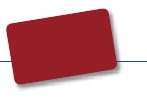 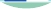 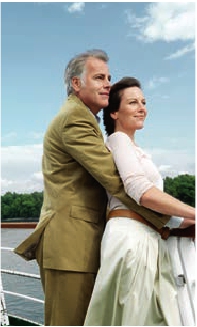 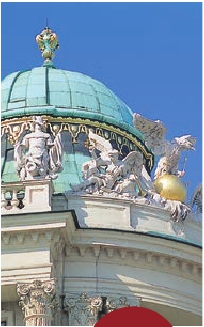 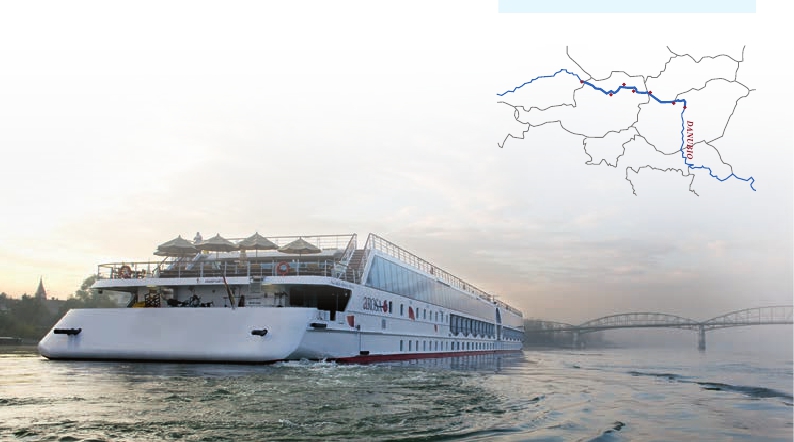 Danubio ClásicoViena, Bratislava, Budapest, Valle del Danubio...(1)-300 $9 díasdesdeFLETADOPARCIALMENTE2.000 $Asistenciaa bordoy visitasturísticasen castellanoDANUBIO CLÁSICODía Ciudades1  MÚNICH (Alemania)Traslado al hotel. Tiempo libre. Alojamiento.Inicio crucero                 llegada  salida2  ENGEHARTSZELL (Austria)             – 17.00Desayuno. Traslado al puertoEmbarque en A-ROSA DONNA3  VIENA (Austria)                 12.00     –Por la tarde visita de la ciudad.Por la noche concierto músicade Mozart y Strauss (opcional).4  VIENA (Austria)                    – 18.30Visita a Viena Artística (opcional).5  ESZTERGOM (Hungría)            08.00 10.30Visita a pie.BUDAPEST (Hungría)             15.00Visita panorámica de BudapestBudapest de noche con folklore (opcional)6  BUDAPEST (Hungría)                – 16.00Visita Budapest Artística (opcional)7  BRATISLAVA (Eslovaquia)          09.00 16.30Visita a pie de la ciudad8  VALLE WACHAU (Austria)             –     –WATTENMEERHarlingenIJSELMEER9  ENGEHARTSZELL (Austria)          07.00     –WARKERMEERde Munich.ALEMANIAPassauKremsMelk VienaESLOVAQUIABratislavaEsztergomBudapestAUSTRIAHUNGRIACROACIASUIZAItinerario nº 17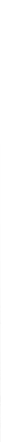 Engehartszell, Bratislava, Budapest, Esztergom, Viena, Wachau y Engehartszell.Unas vacaciones relajadas pueden ser tanemocionantes y diferentes...• Disfrute de la experiencia impresionante derecorrer paisajes y ciudades a lo largo delDanubio durante este recorrido que hemosseleccionado para Ud.• Viena, Budapest y Bratislava también estánesperando para que usted se enamore deellas, llenas de lugares de interés a los que sepuede llegar cómodamente desde el barco.DÍA 1. MÚNICHLlegada asistencia en el aeropuerto y traslado al hotel.Tiempo libre. Alojamiento.DÍA 2. MÚNICH-ENGEHARTSZELLTraslado al puerto Engehartszell para embarcar en elA-Rosa DONNA, las señoras serán recibidas con una rosa.Acomodación. Tiempo libre. Copa de bienvenida y cenabuffet. Noche a bordo.DÍA 3. VIENAPensión completa a bordo. Cuando usted se despierte,el A ROSA DONNA seguirá navegando por una de laspartes más bellas del Danubio. Disfrute de un excelentedesayuno y de las vistas desde la cubierta-solárium.Almuerzo buffet a bordo. A las 14.00 hrs el buqueatracará en Viena. Por la tarde, visita incluida en nuestraprogramación a la ciudad, antigua capital del ImperioAustrohúngaro, una maravilla para los sentidos. En elcentro de Viena podemos localizar la antigua ciudadimperial, con el Palacio de Hofburg, residencia de losemperadores. Asimismo, veremos el Palacio de Bellvedere,la Iglesia Votiva, la Catedral de San Esteban, el Museode Bellas Artes, los monumentos a Goethe, Schiller yMozart, la Plaza de los Héroes, la Universidad, la Ópera,etc. Tiempo libre en la ciudad. Regreso al barco.Opcionalmente, tendrá la oportunidad de asistir a unconcierto en Palacio de Auersperg. Asistiremos en primerlugar a una excelente interpretación con vestuarios de laépoca de las más conocidas obras de Mozart después detomar una copa de champan en la 2.ª parte del concierto,oiremos los valses de mayor repercusión de Strauss. Elconcierto se ambienta en el Palacio de Auersperg. Cenabuffet y noche a bordo.DÍA 4. VIENAPensión completa a bordo. Tenemos todo el día porfinalizaremos la visita con la asistencia a un espectáculofolklórico. Noche a bordo.DÍA 6. BUDAPESTPensión completa a bordo. Tenemos todo el día paraseguir visitando y disfrutando de esta bella ciudad.Entre otras actividades les proponemos una visita alParlamento de Budapest (opcional). Almuerzo buffet abordo. Tiempo libre para seguir recorriendo Budapest.A las 17.00 h. zarparemos hacia Eslovaquia. Noche abordo.DÍA 7. BRATISLAVAPensión completa a bordo. A las 9.00 hrs. estaremosentrando en Bratislava, la capital de Eslovaquia. Despuésdel desayuno, visita a pie de la ciudad. Recorreremossu casco histórico con múltiples palacios, iglesias ymuseos. Regreso a bordo para el almuerzo buffet. Porla tarde tiempo libre. A las 18.00 h. zarparemos hacia elWachau. Cena buffet a bordo. Navegación.DÍA 8. MELKPensión completa a bordo. A lo largo de toda lamañana, disfrutaremos de bellísimos paisajes. A lasINCLUIDO• Crucero A-ROSA DONNA, pensión completa.Desayuno, almuerzo y cena en excelentes buffets.Incluido agua mineral.• Pensión completa “Plus”• Alojamiento en camarotes dobles con 2 camasbajas y baño completo.• Maleteros: para embarque y desembarque.• Asistencia permanente a bordo en castellano.• Visitas incluidas en castellano:Panorámica de Viena.Recodo del Danubio.Panorámica de BudapestPanorámica de Bratislava.• Barco fletado parcialmente por PanavisiónCruceros.n Bebidas Premium 310 $n Bebidas Clasic 185 $12.30 h llegaremos a Melk. Si lo prefiere, participe enuna excursión opcional a la abadía de Melk. Almuerzobuffet a bordo. Tarde navegación. Cena buffet. Nochea bordo.DÍA 9. ENGEHARTSZELL-MUNICHDesayuno buffet. Desembarque y traslado grupal alaeropuerto. Fin del viaje y de nuestros servicios.NOCHES EXTRASi lo desea prolongue su estanciaañadiendo noches extras.Munich .......................................	  150 $Precios netos por persona en habitación dobleHOTEL previsto, o similarMunich:    Holiday Inn City Center****    CiudadDescuentos venta anticipada• Reservas antes del:31 Enero 2018-300 $POR CAMAROTE• Reservas con 60 días de antelación10% reservando recuadroantes de la salidafechas, reservando60• Otros descuentos:• 10% de descuento grupos de 10 a 16 personas.• 5% de descuento para mayores de 65 añosEste descuento no es acumulable a otras ofertas o promociones.No se aplica sobre tasas, visados, incremento de carburante. Losdescuentos no son acumulables entre sí. Plazas limitadas.delante (hasta las 20.00 h.) para seguir visitandoViena. Por la mañana, visita opcional al Palaciode Schonnbrunn, antigua residencia estival de losemperadores. Visita, también opcional, a la Ópera deViena. Regreso al barco para nuestro almuerzo buffeta bordo. Tarde libre para continuar paseando por estamaravillosa ciudad. A las 20.00 hrs zarparemos haciaHungría. Navegación. Cena y noche a bordo.DÍA 5. ESZTERGOM-BUDAPESTPensión completa a bordo. Cuando Ud. despierteestaremos en Hungría, concretamente en Estzergorm.Después de un excelente desayuno, realizaremos unavisita incluida al Recodo del Danubio. A las 10.30zarparemos hacia Budapest. Almuerzo buffet a bordo.Por la tarde, visita incluida a esta hermosa ciudad.Podemos admirar el Parlamento, la Ópera, la Catedralde San Esteban, el Castillo, etc. Cena buffet y nochea bordo. Si lo desea, participe en una visita nocturnaa Budapest (opcional) para admirar sus iluminacionesdeclaradas por la UNESCO Patrimonio de la Humanidad,PRECIOS POR PERSONA camarote doble en $Tasas crucero y varios 150 $Niños gratis (2 a 12 años): en habitación triple, con 2 adultos, gratis. En categoría A.De 2 a 12 años, incluidos, en habitación doble compartiendo con 1 adulto descuento del 20%.No existen camarotes individuales. Se debe utilizar doble como uso single y, por ello, el suplemento es el 80%.Notas: ver página 81.En caso de crecida o decrecida imprevistas del río o cualquier otro evento de fuerza mayor, el comandante puede verse obligado amodificar el programa por motivos de seguridad, los horarios indicados son aproximados.81DANUBIO